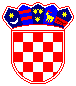 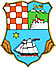 UPUTE ZA PRIJAVITELJE NAJ A V N I  P O Z I Vza dodjelu potpora temeljem „Programa dodjele potpora male vrijednosti poduzetnicima na području Primorsko-goranske županije u 2023. godini“ Mjere :Mjera 1. Sufinanciranje troškova opreme - prerađivačke djelatnosti Mjera 2. Poticanje energetske učinkovitosti Mjera 3. Potpore novoosnovanim tvrtkama/obrtima Mjera 4. Poticanje zapošljavanja i samozapošljavanja žena  Mjera 5. Sufinanciranje pripreme i prijave projekta za EU fondove CILJEVI JAVNOG POZIVA Kreiranjem i provedbom Programa dodjele potpora male vrijednosti poduzetnicima na području Primorsko-goranske županije u 2023. godini („Službene novine“ broj 31/23) dodjeljuju se potpore male vrijednosti koje imaju za cilj poticanje razvoja konkurentnog malog i srednjeg poduzetništva i obrtništva, tehnološko unaprjeđenje kroz primjenu novih suvremenijih tehnologija, energetsku učinkovitost, osnaživanje novoosnovanih poslovnih subjekata, jaču prisutnost i sudjelovanje žena na tržištu rada, bolje iskorištavanje sredstava iz EU fondova, ujednačavanje razlike  između razvijenijih i manje razvijenih sredina (otoci, primorje i gorja).Provedba mjera doprinosi povećanju produktivnosti i prepoznatljivosti, kvalitetnijim proizvodima, boljem iskorištenju vlastitih resursa, energetskoj učinkovitost kod svih prihvatljivih sektora djelatnosti, nadalje provedbom mjera pomaže se poduzetnicima koji otvaraju nove tvrtke/obrte u početcima poslovanja, a sve kako bi se omogućila konkurentnost poduzetnika na području Županije, naročito na ruralnom području, posebice Gorskog kotara i otoka.  PRIHVATLJIVI I NEPRIHVATLJIVI PRIJAVITELJISubjekti malog gospodarstva (mikro i mali za sve mjere osim za Mjeru 5. za koju se mogu javiti mikro, mali i srednji poduzetnici), u smislu ovog Javnog poziva, su fizičke i pravne osobe (isključivo registrirani kao obrti i trgovačka društva d.o.o. i j.d.o.o.) u 100% privatnom vlasništvu s registriranim sjedištem na području Primorsko-goranske županije koji samostalno i trajno obavljaju dopuštene djelatnosti radi ostvarivanja dobiti odnosno dohotka na tržištu utvrđene prema kriterijima propisanim Zakonom o poticanju razvoja malog gospodarstva („Narodne novine“, broj 29/02, 63/07, 53/12, 56/13 i 121/16).Prihvatljivi Prijavitelji po mjerama:Mjera 1. Sufinanciranje troškova opreme - prerađivačke djelatnosti  Prijavitelji koji su prema Odluci o Nacionalnoj klasifikaciji djelatnosti NKD 2007 („Narodne novine“ broj 58/07 i 72/07) registrirani za područje C (Prerađivačka industrija), Odjeljak 10-32 (izuzev: Odjeljak 12 - Proizvodnja duhanskih proizvoda; Skupine 10.7 Proizvodnja pekarskih i brašnastih proizvoda te kolača Skupina 25.4 -  Proizvodnja oružja i streljiva; Skupina 30.4 - Proizvodnja vojnih borbenih vozila).Mjera 2. Poticanje energetske učinkovitostiPrijavitelji koji su u pripremi dokumentacije za ulaganje u korištenje obnovljivih izvora energije.Mjera 3. Potpore novoosnovanim tvrtkama/obrtima Prijavitelji koji prvi put otvaraju ili imaju novoosnovan obrt ili trgovačko društvo,  (registrirani nakon 01.01.2023.)Mjera 4. Poticanje zapošljavanja i samozapošljavanja žena Prijavitelji koji imaju iskazano neto povećanje broja zaposlenih osoba ženskog spola u razdoblju od 01.01.2023. godine do podnošenja prijave na Javni poziv uključujući i samozapošljavanje, na puno radno vrijeme i na neodređeno.Mjera 5.Sufinanciranje pripreme i prijave projekta za EU fondovePrijavitelji koji su u postupku pripreme dokumentacije za investicijska ulaganja na području Primorsko-goranske županije radi prijave projekta za EU fondove. Prijavitelj se može prijaviti na samo jednu mjeru unutar objavljenog Javnog poziva. Prijavitelj mora imati barem jednog zaposlenog što uključuje vlasnika/cu obrta (vlasnik/ca obrta se smatra zaposlenikom obrta ukoliko nema zasnovan radni odnos kod druge pravne ili fizičke osobe), na puno radno vrijeme i na neodređeno vrijeme od 1. siječnja 2023.godine, odnosno za Mjeru 3. i Mjeru 4. i nakon 01. siječnja 2023., ali do prijave na Javni poziv (dokazuje se e-radnom knjižicom, tj. Elektroničkim zapisom ili potvrdom HZZMO o podacima evidentiranim u matičnoj evidenciji).Prihvatljivi su Prijavitelji ukoliko:Prijavitelj u vlasničkoj i/ili osnivačkoj strukturi nema udjela Republike Hrvatske, jedinice područne (regionalne) samouprave ili jedinice lokalne samouprave te pravnih osoba čiji je vlasnik i/ili osnivač Republika Hrvatska, jedinica područne (regionalne) samouprave ili jedinice lokalne samoupravePrijavitelj je u 100% privatnom vlasništvu s registriranim sjedištem na području Primorsko-goranske županijePrijavitelj je pravna ili fizička osoba koja je mikro ili malo poduzeće (za Mjeru 5.  se mogu javiti mikro, mali i srednji poduzetnici) sukladno Zakonu o poticanju razvoja malog gospodarstva (,,Narodne novine“ broj 29/02, 63/07, 53/12, 56/13 i 121/16) i Preporuci Europske komisije 2003/361/EC od 06.05.2003. uz odgovarajuću primjenu definicije malih i srednjih poduzeća dane u Prilogu I. Uredbe komisije (EU) br. 651/2014 od 17. lipnja 2014. o ocjenjivanju određenih kategorija potpora spojivima s unutarnjim tržištem u primjeni članaka 107. i 108. Ugovora (SL EU L 187, 26.06.2014. str.1)Prijavitelj u trenutku podnošenja prijave ima odgovarajući oblik registracije (obrt/trgovačko društvo)Prijavitelj te partnerski i povezani subjekti s Podnositeljem prijave imaju podmirene obveze prema Primorsko-goranskoj županijiPrijavitelj je podnio Prijavu koja je u skladu s prihvatljivim aktivnostima i prihvatljivim troškovimaPrijavitelj u trenutku podnošenja prijave nema dospjelog duga s osnova poreza i doprinosa za mirovinsko i zdravstveno osiguranje, osim ako im je sukladno posebnim propisima odobrena odgoda plaćanja navedenih obvezaPrijavitelj ima podmirene obveze po osnovi javnih davanja o kojima službenu evidenciju vodi porezna uprava (dokazuje se originalnom potvrdom nadležne porezne uprave)Prijavitelj traži potporu u skladu s odredbama o potporama male vrijednosti – Uredba Komisije (EU) br. 1407/2013. od 18. prosinca 2013. o primjeni članaka 107. i 108. Ugovora o funkcioniranju Europske unije na de minimis potpore (SL L 352/2013 od 24.12.2013.) i Uredba Komisije (EU) 2020/972 od 2. srpnja 2020. o izmjeni Uredbe (EU) br. 1407/2013 u pogledu njezina produljenja i o izmjeni Uredbe (EU) br. 651/2014 u pogledu njezina produljenja i odgovarajućih prilagodbi (SL L215/3, 7.7.2020.) (u daljnjem tekstu: Uredba).– (dokazuje se izjavom o korištenim potporama male vrijednosti).	Neprihvatljivi sektori: U okviru ovog Programa ne sufinanciraju se djelatnosti Prijavitelja čija je glavna djelatnost (kod obrta navedena kao Pretežita djelatnost u izvatku iz obrtnog registra) utvrđena u Obavijesti o razvrstavanju Državnog zavoda za statistiku  jedna od sljedećih djelatnosti iz Odluke o Nacionalnoj klasifikaciji djelatnosti NKD 2007 („Narodne novine“ broj 58/07 i 72/07):Područje A - Poljoprivreda i ribarstvo - izuzev šumarstvo - (Odjeljak 01 i Odjeljak 03)  Područje C - Prerađivačka industrija - (Odjeljak 12 - Proizvodnja duhanskih proizvoda; Skupina 10.7 Proizvodnja pekarskih i brašnastih proizvoda te kolača Skupina 25.4 - Proizvodnja oružja i streljiva; Skupina 30.4 - Proizvodnja vojnih borbenih vozilaPodručje K - Financijske djelatnosti i djelatnost osiguranja (Odjeljak  64, 65, 66),Područje L - Poslovanje nekretninama (Odjeljak 68),Područje R - Umjetnost, zabava i rekreacija (Odjeljak 92 djelatnost kockanja, klađenja )Područje M - Stručne, znanstvene i tehničke djelatnosti (Odjeljak 69.1 Pravne djelatnosti i Odjeljak 70 Upravljačke djelatnosti; savjetovanje u vezi s upravljanjem).Sukladno odredbi članka 1. Uredbe potpore se ne odobravaju poduzetnicima koji ostvaruju pravo na potporu prema posebnim aktima Europske komisije i to:a) koji djeluju u sektorima ribarstva i akvakulture kako je obuhvaćeno Uredbom (EU) br. 1379/2013b) koji djeluju u primarnoj proizvodnji poljoprivrednih proizvoda navedenih Dodatkom I ugovora o pristupanju EU c) poduzetnicima koji djeluju u sektoru prerade i stavljanja na tržište poljoprivrednih proizvoda u slučajevima:i.	ako je iznos potpore fiksno utvrđen na temelju cijene ili količine takvih proizvoda kupljenih od primarnih proizvođača odnosno koje na tržište stavljaju poduzetnici u pitanju;ii.	ako su potpore uvjetovane njihovim djelomičnim ili potpunim prenošenjem na primarne proizvođače.PRIHVATLJIVE AKTIVNOSTI Za sve Mjere prihvatljive su aktivnosti i troškovi koji su nastali nakon 1. siječnja 2023. godine pa do prijave na Javni poziv  i to za aktivnosti koje su u funkciji obavljanja glavne djelatnosti prijavitelja navedenoj u Obavijesti o razvrstavanju poslovnog subjekta prema NKD 2007 („Narodne novine“ broj 58/07 i 72/07), odnosno kod obrta, navedenoj kao jedna od djelatnosti koja se dokazuje izvatkom iz Obrtnog registra.Prihvatljive aktivnosti po mjerama: Mjera 1. Sufinanciranje troškova opreme - prerađivačke djelatnosti  Prihvatljive su aktivnosti sufinanciranja nabave dugotrajne imovine koja služi unaprjeđenju i modernizaciji obavljanja proizvodne djelatnosti prijavitelja, zelenoj tranziciji ili ekološki prihvatljivim proizvodnim procesima ili poboljšanju učinkovitosti resursa (ulaganja u zelene tehnologije, kružno gospodarstvo, obnovljive izvore energije, energetsku učinkovitost) namijenjenih isključivo za aktivnosti u funkciji obavljanja prerađivačke djelatnosti navedenoj u Obavijesti o razvrstavanju poslovnog subjekta prema NKD-u iz 2007., odnosno kod obrta, navedenoj kao jedna od djelatnosti (NKD 2007) koja se dokazuje izvatkom iz Obrtnog registra (izuzev Skupine 10.7 Proizvodnja pekarskih i brašnastih proizvoda te kolača; Skupine 25.4 - Proizvodnja oružja i streljiva; Skupina 30.4 - Proizvodnja vojnih borbenih vozila).   Mjera 2. Poticanje energetske učinkovitostiPrihvatljive su aktivnosti pripreme dokumentacije za ulaganje u korištenje obnovljivih izvora energije na području Županije. Mjera 3. Potpore novoosnovanim tvrtkama/obrtimaPrihvatljive su aktivnosti nastale pri pokretanju poslovanja i za obavljanje gospodarske aktivnosti.Mjera 4. Poticanje zapošljavanja i samozapošljavanja žena Prihvatljiva je aktivnost zapošljavanja osoba ženskog spola u razdoblju od 01.01.2023. godine do podnošenja prijave na Javni poziv na puno radno vrijeme i na neodređeno koja prethodno nije bila u radnom odnosu minimalno 30 (trideset) dana prije novog zapošljavanja. Uvjet se ne odnosi na novo zapošljavanje osobe ženskog spola koja je neposredno bila zaposlena na određeno i /ili nepuno radno vrijeme kod istog ili drugog poslodavca.Prihvatljiva je aktivnost samozapošljavanja ženske osobe u vlastitom poslovnom subjektu na puno radno vrijeme na neodređeno.Prihvatljiv dokaz je e-radna knjižica -  Elektronički zapis ili potvrda HZZMO o podacima evidentiranim u matičnoj evidenciji. Dostaviti i opis poslova radnog mjesta i potrebe za zapošljavanjem (za samozapošljavanje nije potrebno).Mjera 5. Sufinanciranje pripreme i prijave projekta za EU fondovePrihvatljive su aktivnosti koje se odnose na izradu i pripremu dokumentacije u svrhu prijave investicijskog ulaganja na EU natječaj za sufinanciranje ulaganja. PRIHVATLJIVI I NEPRIHVATLJIVI TROŠKOVI Prihvatljivi troškovi  po mjerama :Mjera 1. Sufinanciranje troškova opreme - prerađivačke djelatnosti  Prihvatljiv je trošak nabave opreme kao ulaganja u dugotrajnu imovinu: (nabava  alata, strojeva, postrojenja i opreme, mjernih i kontrolnih uređaja i instrumenata te računalnih programa).Mjera 2. Poticanje energetske učinkovitostiPrihvatljivi su troškovi naknada za inženjere i arhitekte za izradu projektno-tehničke dokumentacije - Glavnog projekta sukladno Zakonu o gradnji („Narodne novine“ broj 153/13, 20/17, 39/19 i 125/19), Pravilniku o obveznom sadržaju i opremanju projekata građevine („Narodne novine“ broj 118/19 i 65/20) i Pravilniku o jednostavnim i drugim građevinama i radovima („Narodne novine“ broj 112/17, 34/18, 36/19, 98/19, 31/20 i 74/22) koji sadržava proračun i rekapitulaciju ušteda energije i emisija CO2 za lokaciju provedbe projekta s odobrenjima, suglasnostima i posebnim uvjetima građenja, ukoliko su isti potrebni te koji su evidentirani kao dugotrajna imovina.Mjera 3. Potpore novoosnovanim tvrtkama/obrtimaPrihvatljiv je trošak izrade poslovnih planova/investicijskih programa za kapitalna ulaganja, troškovi za opremanje poslovnog prostora, nabavu opreme za osnovnu djelatnost trgovačkog društva ili jednu od djelatnosti obrta, nabavu informatičke opreme i računalnih programa i drugi troškovi vezani za poslovanje novoosnovanog obrta ili trgovačkog društva koji su evidentirani kao dugotrajna imovina.Mjera 4. Poticanje zapošljavanja i samozapošljavanja žena Prihvatljiv trošak je trošak osoblja i  materijalni troškovi.Mjera 5. Sufinanciranje pripreme i prijave projekta za EU fondovePrihvatljiv trošak su naknade za izradu i pripremu dokumentacije u svrhu prijave investicijskog ulaganja na EU natječaj s dokazom o otvorenom EU natječaju za sufinanciranje ulaganja na koji se prijavljuje prijavitelj s opisom investicijskog  ulaganja. Prihvatljivi su troškovi :nastali nakon 1. siječnja 2023. godine pa do prijave na Javni pozivuz obvezno predočenje dokaza o stvarno nastalim troškovima - prethodno plaćenim računima ( izvodi)evidentirani u kartici dugotrajne imovine (osim za Mjeru 4. i Mjeru 5.)za aktivnosti koje su u funkciji obavljanja glavne djelatnosti prijavitelja navedenoj u Obavijesti o razvrstavanju poslovnog subjekta prema NKD 2007 („Narodne novine“ broj 58/07 i 72/07), odnosno kod obrta, navedenoj kao jedna od djelatnosti koja se dokazuje izvatkom iz Obrtnog registra.  ZA MJERU 1.,  MJERU 2., MJERU 3. I MJERU 5. PRIHVATLJIV TROŠAK SE DOKAZUJE ISKLJUČIVO RAČUNOM i to: Račun mora glasiti na prijavitelja, napisan na hrvatskom jeziku sa specificiranim  troškovima s opisom, nazivom troška  i cijenom u eurima. Uz račun mora biti dostavljen dokaz da je račun plaćen (ako je račun plaćen po ponudi obvezno je dostavit i ponudu/ predračun) Ako je račun izdan u drugoj državi te plaćen u drugoj valuti, dostaviti presliku originalnog računa na stranom jeziku i prijevod računa na način da iznos mora biti iskazan u protuvrijednosti u eurima  sukladno iznosu na izvodu žiro računu i to samo za opremu (bez naknada banci), a naziv kupljene opreme s opisom mora biti na hrvatskom jeziku (prijevod dokumenta i točnost podatka vlastoručno ovjeriti). Nisu prihvatljivi troškovi:porez na dodanu vrijednost (PDV) nije prihvatljiv trošak u slučaju kad je prijavitelj/korisnik potpore porezni obveznik upisan u registar obveznika PDV-a te ima pravo na odbitak PDV-a (osim ako Prijavitelj dostavi Izjavu ili ogovarajući dokaz da nije u sustavu PDV)   troškovi prijevoza, održavanja ili tehničke pomoći uz nabavku opreme nisu prihvatljivi troškovi i moraju biti iskazani odvojeno od iznosa za opremu. troškovi nabave prijevoznih sredstava (vozila, plovila) te mobilnih uređaja nisu prihvatljiv trošakbankovni troškovi, troškovi jamstva i slične naknade troškovi nabave uredskog namještaja, vrata i prozora (osim za Mjeru 3. i Mjeru 4.)trošak za kojeg je već ostvarena potpora iz nekog drugog izvora financiranja nije prihvatljiv trošak.Poduzetnik se može prijaviti samo na jednu Mjeru u sklopu jednog Javnog poziva. INSTRUMENT, INTENZITET POTPORE I VISINA NOVČANOG IZNOSAPotpora male vrijednosti (de minimis potpora) se dodjeljuje Korisniku u obliku bespovratnih sredstava (kapitalnih ulaganja i subvencija).Iznos potpore Primorsko-goranske županije predstavlja državnu potporu male vrijednosti sukladno Uredbi.Najmanji iznos potpore za sve mjere je 1.000,00 eura.   Za  Mjeru 1., Mjeru 2. i Mjeru 3. Prijavitelju se odobravaju potpore u 80% iznosu prihvatljivih troškova, a najviše do 10.000,00 eura.Za mjeru 4. Prijavitelju se odobravaju potpore u 100% iznosu prihvatljivih troškova, a najviše do 4.000,00 eura odnosno ukupno maksimalno 10.000,00 eura i to: 100% potpore za zapošljavanje osobe ženskog spola u Primorsko-goranskoj županiji na području Gorskog kotara u iznosu od 2.000,00 eura (bez PDV-a) po zaposlenoj osobi, 100% potpore za samozapošljavanje osobe ženskog spola u Primorsko-goranskoj županiji na području Gorskog kotara u iznosu od 4.000,00 eura (bez PDV-a)  100% potpore za zapošljavanje osobe ženskog spola  na ostalom području Primorsko-goranske županije u iznosu od 1.000,00 eura (bez PDV-a) po zaposlenoj osobi, 100% potpore za samozapošljavanje osobe ženskog spola na ostalom području Primorsko-goranske županije u iznosu od 2.000,00 eura (bez PDV-a).Za Mjeru 5.Prijavitelju se odobravaju potpore u 100% iznosu prihvatljivih troškova, a najviše do 10.000,00 eura.POSTUPAK OBRADE PODNESENIH PRIJAVA Povjerenstvo za dodjelu potpora temeljem Programa dodjele potpore male vrijednosti poduzetnicima Primorsko-goranske županije u 2023. godini (u daljnjem tekstu: Povjerenstvo) provodi postupak obrade prijava.	Povjerenstvo čine predsjednik i 4 (četiri) člana koje imenuje Župan.	U izvršavanju svoje zadaće Povjerenstvo obavlja sljedeće poslove:razmatra podnesene prijave i utvrđuje ispunjavanje uvjeta sukladno kriterijima za dodjelu potpore, odnosno vrši admínistrativnu provjeru i provjeru prihvatljivosti prijava te se o njima odlučuje redoslijedom zaprimanjautvrđuje prijedlog odluke o dodjeli potpore po pojedinom korisniku radi na sjednicama koje sazíva predsjednik Povjerenstva.nakon administrativne provjere i provjere uvjeta prihvatljivosti, Povjerenstvo utvrđuje Prijedlog odluke o dodjeli potpore, a Odluku o dodjeli potpore donosi Župan.Povjerenstvo može zatražiti od poduzetnika da, osim obvezne, .dostavi i dodatnu dokumentaciju O radu Povjerenstva vodi se zapisnik.Stručne i administrativne poslove za Povjerenstvo obavlja Upravni odjel za turizam, poduzetništvo i ruralni razvoj Primorsko-goranske županije. 	Prijave projekata i dokumentacija ne vraćaju se prijaviteljima.KRITERIJI ZA  ODABIR PRIJAVATemeljem zaprimljenih prihvatljivih prijava, a ovisno o raspoloživim proračunskim sredstvima za tekuću godinu za provedbu Mjera, utvrdit će se rang-lista prijava sukladno kriterijima za bodovanje..Administrativna provjera Povjerenstvo će izvršiti administrativnu provjeru podnijetih prijava te se dalje neće razmatrati formalno neispravne: prijave zaprimljene izvan roka za dostavu prijava, prijave sa nepotpunom dokumentacijom, prijave koje nisu izrađene u skladu s Javnim pozivom i ovom Uputom, prijave u kojima su navedeni neistiniti podaci  prijave u kojima je dostavljena nevjerodostojna dokumentacija. Provjerom prihvatljivosti utvrđuju se uvjeti kojima prijavitelji moraju udovoljiti:da Podnositelj prijave u vlasničkoj i/ili osnivačkoj strukturi nema udjela Republike Hrvatske, jedinice područne (regionalne) samouprave ili jedinice lokalne samouprave te pravnih osoba čiji je vlasnik i/ili osnivač Republika Hrvatska, jedinica područne (regionalne) samouprave ili jedinice lokalne samoupraveda je Podnositelj prijave u 100% privatnom vlasništvu s registriranim sjedištem te aktivnost ulaganja se obavlja na području Primorsko-goranske županijeda je Podnositelj prijave pravna ili fizička osoba koja je mikro, malo ili srednje poduzeće sukladno Zakonu o poticanju razvoja malog gospodarstva („Narodne novine" broj 29/02, 63/07, 53/12, 56/13 i 121/16) i Preporuci Europske komisije 2003/361/EC od 06.05.2003. uz odgovarajuću primjenu definicije malih i srednjih poduzeća dane u Prilogu I. Uredbe komisije (EU) br. 651/2014 od 17. lipnja 2014. o ocjenjivanju određenih kategorija potpora spojivima s unutarnjim tržištem u primjeni članaka 107. i 108. Ugovora (SL EU L 187, 26.06.2014. str.1)u trenutku podnošenja prijave Podnositelj prijave ima odgovarajući oblik registracije (obrt/trgovačko društvo)da Podnositelj prijave te partnerski i povezani subjekti s Podnositeljem prijave imaju podmirene obveze prema Primorsko-goranskoj županijida je prijava u skladu s prihvatljivim aktivnostima i prihvatljivim troškovimada Podnositelj prijave u trenutku podnošenja prijave nema dospjelog duga s osnova poreza i doprinosa za mirovinsko i zdravstveno osiguranje, osim ako im je sukladno posebnim propisima odobrena odgoda plaćanja navedenih obvezaprijavitelj mora imati minimalno jednog zaposlenog na puno radno vrijeme  (uključuje se i samozapošljavanje), na neodređeno vrijeme.  prijavitelj mora biti registriran za djelatnost sukladno točki II. ove Upute Kriteriji utvrđivanja rang-lista Temeljem zaprimljenih prihvatljivih prijava, a ovisno o raspoloživim proračunskim sredstvima za tekuću godinu za provedbu Mjera, utvrdit će se rang-lista prijava sukladno kriterijima za  bodovanje:* Mladi poduzetnik je poslovni subjekt u kojem najmanje jedna ili više mladih osoba (u dobnoj skupini do navršenih 40 godina života na dan objave Javnog Poziva) zajedno posjeduje/u više od 50% vlasništva.U slučaju da više prijava za potporu ima isti broj bodova, prednost u odabiru imat će prijava s ranijim datumom i vremenom podnošenja.TRAJANJE I LOKACIJA PROVEDBEPrijave se po ovom Javnom pozivu zaprimaju 15 dana od dana objave Javnog poziva. Lokacija provedbe mjera je područje Primorsko-goranske županije.  VREMENSKI OKVIR POSTUPKAOdluka o dodjeli potpora s pripadajućim iznosom odobrenih novčanih sredstava bit će donijeta u roku od 45 dana od dana zaključenja Javnog poziva.Prijavitelji će biti obaviješteni o ostvarenoj potpori male vrijednosti odmah po donošenju Odluke o dodjeli potpore.Rezultati će biti objavljeni na službenoj internet stranici Županije u roku od 7 (sedam) dana od dana donošenja Odluke o dodijeli potpore. Županija će potpisati ugovor o korištenju potpore s korisnicima kojima je odobrena potpora u roku od 20 dana od dana donošenja Odluke o dodjeli potpora..UGOVORANJE, PROVEDBA, ISPLATA I IZVJEŠĆE O PROVEDBI Primorsko-goranska županija će sufinancirati prihvatljive aktivnosti prijavitelja koje  će biti odabrane nakon razmatranja prijava zaprimljenih na Javni poziv. S poduzetnicima čije prijave budu prihvaćene te bude donesena Odluka o dodjeli potpore, sklopiti će se Ugovor o namjenskom korištenju raspoređenih sredstava (u daljnjem tekstu: Ugovor) sukladno Odluci o dodjeli potpore. U Ugovoru se definiraju međusobna prava i obveze Korisnika i Primorsko-goranske županije.Korisnik je u obvezi, nakon sklapanja Ugovora i završetka ulaganja, dostavit Upravnom odjelu za turizam, poduzetništvo i ruralni razvoj Izvješće o provedbi aktivnosti i utrošenim sredstvima (Obrazac 4.)Obrazac 4.- Izvješće o provedbi aktivnosti i utrošenim sredstvima obvezno sadrži: opis i iznose vezano za provedene aktivnosti iz kojeg je razvidno da su sredstva namjenski utrošena po računima i dokazima predanim uz prijavu. Kupljena oprema za koju su odobrena sredstva temeljem sklopljenog Ugovora Korisnika i koja je zavedena u popis dugotrajne imovine, mora biti u funkciji najmanje dvije godine i ne smije se prije tog roka prodati ili na bilo koji način otuđiti (zamijeniti, darovati, uništiti).   Županija je u obvezi isplatiti novčana sredstva na žiro račun Korisnika na temelju sklopljenog  Ugovora,  priloženih računa i ostalih dokaza utvrđenih ugovorom  u roku od 15 dana od zaprimanja kompletne dokumentacije uz Ugovor.Oznaka vizualnog identiteta Županije mora biti vidljiva na nabavljenoj opremi te mora biti na vidljivom mjestu prilikom ulaska u prostore prijavitelja, u tekućoj godini i nakon završetka aktivnost u periodu od 2 godine od dana sklapanje Ugovora.Županija zadržava pravo kontrole namjenskog korištenja sredstva i pridržavanja odredbi vizualnog identiteta u svako vrijeme po svojim ovlaštenim predstavnicima. Kontrola na licu mjesta može se provoditi tijekom realizacije aktivnosti u tekućoj godini i nakon završetka aktivnost u periodu od 2 godine od dana sklapanja Ugovora. Ukoliko se utvrdi da je Korisnik doznačena sredstva koristio nenamjenski, odnosno protivno odredbama Ugovora ili se nije pridržavao ostalih odredbi Ugovora, dužan je doznačena sredstva vratiti Županiji .Ostale obveze regulirat će se Ugovorom.  NAČIN PODNOŠENJA PRIJAVAPrijave se dostavljaju isključivo na obrascima koji su priloženi ovom Javnom pozivu i s obaveznom dokumentacijom u prilogu, sve u skladu s ovim Javnim pozivom i Uputama za prijavitelje. Upute, Obrasci za prijavu i natječajna dokumentacija dostupni su na službenoj internet – stranici Primorsko-goranske županije  –   www.pgz.hr  Prijave se podnose u zatvorenoj omotnici ISKLJUČIVO POŠTOM putem preporučene pošiljke:Na omotnici sa stražnje strane potrebno je navesti podatke prijavitelja  :Potpun naziv i organizacijski oblik  Ime i prezime vlasnika Sjedište, adresa i poštanski broj    POSEBNI UVJETIPrijavitelj ne smije isti trošak za koji je ostvario sufinanciranje iz nekog drugog izvora prijaviti na ovaj  javni poziv, niti  isti trošak za koji je ostvario potporu po ovim Mjerama prijaviti na bilo koji drugi izvor financiranja.Isti prijavitelj, isti vlasnik/osnivač  i njegova povezana i/ili partnerska poduzeća mogu podnijeti samo jednu prijavu za potporu što uključuje i povezanost s obiteljskim poljoprivrednim gospodarstvom. Prijavitelji koji imaju neizvršene obveze po prethodnim godinama prema Primorsko-goranskoj županiji nemaju pravo prijave.Prijavitelji, neovisno o registraciji i području poslovanja, mogu se prijaviti samo na jednu mjeru ovog Javnog poziva koje raspisuje Upravni odjel za turizam, poduzetništvo i ruralni razvoj.Prijave u kojima su dani neistiniti podaci ili je priložena nevjerodostojna dokumentacija ili dostavljen dokaz, Prijava ili obvezna dokumentacija koji nije u skladu s propisanim  Uputama smatrat će se formalno neispravnom i neće se dalje razmatrati.Ukoliko se naknadnom provjerom utvrdi da su u Obrascu prijave ili Obrascu Izvješća dani neistiniti podaci ili je priložena nevjerodostojna dokumentacija ili nisu poštovani uvjeti Javnog poziva i pripadajućih Uputa, korisnik potpore dužan je izvršiti povrat sredstva dobivenih temeljem ugovora sklopljenog sa Županijom.Županija zadržava pravo izmjene i dopune ovih Uputa. Sve eventualne izmjene i dopune Uputa bit će objavljene na službenim stranicama Primorsko-goranske županije .Dodatna obrazloženja i informacije u vezi s predmetom Javnog poziva mogu se dobiti putem telefona na broj: 051/351-260, 264 odnosno putem e-pošte na e-adresu:    gospodarstvo@pgz.hr .PRILOZI UPUTI ZA PRIJAVITELJE:Obrazac 1-  Prijava za Mjeru 1., Mjeru 2., Mjeru 3., Mjeru 4. i Mjeru 5. s Popisom priloga (11 priloga) - obvezne dokumentacije koje treba predati uz ovjeren Obrazac 1.Obrazac 2 - Izjava o korištenim potporama male vrijednosti,Obrazac 3 - Izjava o davanju suglasnosti za korištenje osobnih podatakaObrazac 4 - Izvješće o provedbi aktivnosti i utrošenim sredstvima Obrazac 5 - Izjava o dvostrukom financiranju   Obrazac 6 - Izjava o PDV-uObrazac 7 - Izjava o podmirenim obvezama, neosuđivanosti, vlasničkoj strukturi i razvrstavanjuR.br. KRITERIJI ODABIRA BODOVI MAX BODOVI 1. Područje ulaganja –(sjedište poslovnog subjekta i lokacija provedbe- aktivnost )  Ulaganje (prijavljene aktivnosti/troškovi) će se provoditi na području Gorskog kotara 15151. Područje ulaganja –(sjedište poslovnog subjekta i lokacija provedbe- aktivnost )  Ulaganje (prijavljene aktivnosti/troškovi) će se provoditi na području otoka Županije10151. Područje ulaganja –(sjedište poslovnog subjekta i lokacija provedbe- aktivnost )  Ulaganje (prijavljene aktivnosti / troškovi) će se provoditi na ostalom ruralnom području Županije5151. Područje ulaganja –(sjedište poslovnog subjekta i lokacija provedbe- aktivnost )  Ulaganje (prijavljene aktivnosti/troškovi) će se provoditi na području Grada Rijeke0152. Mladi poduzetnik (starosna dob osobe/a u vlasničkoj strukturi)*Korisnik je mladi poduzetnik, mlađi od 40 godina na dan objave Javnog poziva10102. Mladi poduzetnik (starosna dob osobe/a u vlasničkoj strukturi)*Korisnik ima 40 i više godina na dan objave Javnog poziva0103. Veličina poduzetnikaKorisnik je mikro poduzetnik 10103. Veličina poduzetnikaKorisnik je mali ili srednji poduzetnik010BROJ BODOVA BROJ BODOVA 3535